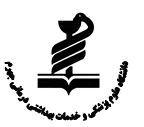 دانشکده پزشکی سال:1402 برنامه عملیاتی سال:1402 نام گروه: زناندوره پایش: سالیانه هدف کلی ارتقای حیطه آموزش زنانارتقای حیطه آموزش زنانارتقای حیطه آموزش زنانارتقای حیطه آموزش زنانهدف اختصاصی ارتقای شیوه های آموزشی متنوع کارورزان در بخش زنان،آموزش انواعی از  morning/cpc            ژورنال کلاب/آموزش بر بالین/آموزش سرپایی را اختصاص می دهد.ارتقای شیوه های آموزشی متنوع کارورزان در بخش زنان،آموزش انواعی از  morning/cpc            ژورنال کلاب/آموزش بر بالین/آموزش سرپایی را اختصاص می دهد.ارتقای شیوه های آموزشی متنوع کارورزان در بخش زنان،آموزش انواعی از  morning/cpc            ژورنال کلاب/آموزش بر بالین/آموزش سرپایی را اختصاص می دهد.ارتقای شیوه های آموزشی متنوع کارورزان در بخش زنان،آموزش انواعی از  morning/cpc            ژورنال کلاب/آموزش بر بالین/آموزش سرپایی را اختصاص می دهد.عنوان شاخصعنوان شاخصمیزان شاخصمیزان شاخصمیزان شاخصعنوان شاخصعنوان شاخصابتدای سالنیمه اول سالنیمه دوم سالتنوع برگزاری شیوه های مختلف آموزش تنوع برگزاری شیوه های مختلف آموزش 5%10%20%مسئول پایش برنامه: مسئول پایش برنامه: مسئول پایش برنامه: مسئول پایش برنامه: مسئول پایش برنامه: فعالیت فعالیت مسئول اجرا تاریخ شروع تاریخ پایان ١بررسی وضعیت موجودمدیر گروه1/14023/1402۲هماهنگی با کارشناس بالینی EDOمدیر گروه3/14024/14023نگارش برنامه گروه با تنوعی از شیوه های آموزش بالینی و سرپاییمدیر گروه5/14027/14024نظارت برحضور منظم دانشجویان در برنامه هامدیر گروه7/140212/14025تنظیم و تهیه فرم نظر سنجی( بصورت الكترونیك)مدیر گروه9/140210/14027تجزیه و تحلیل نظرسنجی در گروهمدیر گروه11/140212/1402درصورت عدم اجرا برنامه یا برخی از فعالیتها این جدول تکمیل گردد درصورت عدم اجرا برنامه یا برخی از فعالیتها این جدول تکمیل گردد علت عدم اجرا اقدام جایگزین دانشکده پزشکی سال:1402برنامه عملیاتی سال:1402نام گروه: زناندوره پایش: سالیانه هدف کلی ارتقای حیطه آموزش زنانارتقای حیطه آموزش زنانارتقای حیطه آموزش زنانارتقای حیطه آموزش زنانهدف اختصاصی ارتقای شیوه های نوین ارزشیابی و ارزشیابی 360 شیوه های نوین ارزشیابی:ازمون کتبی با  kf/pmp/kp  -داپس و مینی آسکی را به خود اختصاص می دهد.ارتقای شیوه های نوین ارزشیابی و ارزشیابی 360 شیوه های نوین ارزشیابی:ازمون کتبی با  kf/pmp/kp  -داپس و مینی آسکی را به خود اختصاص می دهد.ارتقای شیوه های نوین ارزشیابی و ارزشیابی 360 شیوه های نوین ارزشیابی:ازمون کتبی با  kf/pmp/kp  -داپس و مینی آسکی را به خود اختصاص می دهد.ارتقای شیوه های نوین ارزشیابی و ارزشیابی 360 شیوه های نوین ارزشیابی:ازمون کتبی با  kf/pmp/kp  -داپس و مینی آسکی را به خود اختصاص می دهد.عنوان شاخصعنوان شاخصمیزان شاخصمیزان شاخصمیزان شاخصعنوان شاخصعنوان شاخصابتدای سالنیمه اول سالنیمه دوم سالدرصد افزایش و اجرای تنوع شیوه های ارزشیابیدرصد افزایش و اجرای تنوع شیوه های ارزشیابی5%%1020%مسئول پایش برنامه: مسئول پایش برنامه: مسئول پایش برنامه: مسئول پایش برنامه: مسئول پایش برنامه: فعالیتفعالیتمسئول اجرا تاریخ شروع تاریخ پایان ١بررسی وضعیت موجودمدیر گروه1/14022/1402۲اطلاع رسانی به کلیه اتندینگ در گروهمدیر گروه3/14024/14023اجرا و پایش شیوه ها در گروهمدیر گروه5/140211/14024انجام رصد و پایشمدیر گروه11/140212/14025تهیه گزارشمدیر گروه11/140212/1402درصورت عدم اجرا برنامه یا برخی از فعالیتها این جدول تکمیل گردد درصورت عدم اجرا برنامه یا برخی از فعالیتها این جدول تکمیل گردد علت عدم اجرا اقدام جایگزین دانشکده پزشکی سال:1402برنامه عملیاتی سال:1402نام گروه: زناندوره پایش: سالیانه هدف کلی ارتقای حیطه آموزش زنانارتقای حیطه آموزش زنانارتقای حیطه آموزش زنانارتقای حیطه آموزش زنانهدف اختصاصی ارتقاء سطح مهارت بالینی دانشجویان  با آزمون مینی آسکی10 % نسبت به سنوات قبلارتقاء سطح مهارت بالینی دانشجویان  با آزمون مینی آسکی10 % نسبت به سنوات قبلارتقاء سطح مهارت بالینی دانشجویان  با آزمون مینی آسکی10 % نسبت به سنوات قبلارتقاء سطح مهارت بالینی دانشجویان  با آزمون مینی آسکی10 % نسبت به سنوات قبلعنوان شاخصعنوان شاخصمیزان شاخصمیزان شاخصمیزان شاخصعنوان شاخصعنوان شاخصابتدای سالنیمه اول سالنیمه دوم سالدرصد افزایش کیفیت امتحانات آسكیدرصد افزایش کیفیت امتحانات آسكی05%10%مسئول پایش برنامه: مسئول پایش برنامه: مسئول پایش برنامه: مسئول پایش برنامه: مسئول پایش برنامه: فعالیت فعالیت مسئول اجرا تاریخ شروع تاریخ پایان ١برنامه ریزی تقویم برگزاری مینی آسکی هر 6 ماهمدیر گروه3/14024/1402۲توزیع مسئولیت بین اعضاء گروهمدیر گروه4/14025/14023اخذ و جمع آوری سوالاتمدیر گروه5/14026/14024تهیه فرم اظهار نظرخواهی توسط دانشجویان و اعضاء گروهمدیر گروه6/14027/14025پایش سوالات مینی آسکیمدیر گروه6/14027/14026برگزاری امتحان مینی آسکی و تكمیل فرم نظر خواهیمدیر گروه7/140211/14027ارزیابی و محاسبه پاسخنامه پایش فرم نظرخواهیمدیر گروه7/140211/14028ثبت نمره ارزشیابیمدیر گروه7/140211/1402درصورت عدم اجرا برنامه یا برخی از فعالیتها این جدول تکمیل گردد درصورت عدم اجرا برنامه یا برخی از فعالیتها این جدول تکمیل گردد علت عدم اجرا اقدام جایگزین دانشکده پزشکی سال:1402برنامه عملیاتی سال:1402نام گروه: زناندوره پایش: سالیانه هدف کلی ارتقای حیطه آموزش کارآموزی 1ارتقای حیطه آموزش کارآموزی 1ارتقای حیطه آموزش کارآموزی 1ارتقای حیطه آموزش کارآموزی 1هدف اختصاصی تدوین عناوین درس نظری زنان با مبانی آموزش پاسخگو و صلاحیت محورتدوین عناوین درس نظری زنان با مبانی آموزش پاسخگو و صلاحیت محورتدوین عناوین درس نظری زنان با مبانی آموزش پاسخگو و صلاحیت محورتدوین عناوین درس نظری زنان با مبانی آموزش پاسخگو و صلاحیت محورعنوان شاخصعنوان شاخصمیزان شاخصمیزان شاخصمیزان شاخصعنوان شاخصعنوان شاخصابتدای سالنیمه اول سالنیمه دوم سالدرصد پیشرفت در تدوین کامل کلیه عناوین درسی توسطمدرسیندرصد پیشرفت در تدوین کامل کلیه عناوین درسی توسطمدرسین50%70%90%مسئول پایش برنامه: مسئول پایش برنامه: مسئول پایش برنامه: مسئول پایش برنامه: مسئول پایش برنامه: فعالیت فعالیت مسئول اجرا تاریخ شروع تاریخ پایان ١آموزش فرمت طرح درس با اساتید قدیم و جدیدالورودمدیر گروه1/14023/1402۲تكمیل و ارائه طرح درس و یا اصلاح طرح درس قبلی در صورت نیاز توسط اساتیدمدیر گروه3/14026/14023ارائه طرح درس در شورای آموزشی و رفع نواقصمدیر گروه7/14028/14024ارائه طرح درس به مسئول گروهمدیر گروه8/14029/1402درصورت عدم اجرا برنامه یا برخی از فعالیتها این جدول تکمیل گردد درصورت عدم اجرا برنامه یا برخی از فعالیتها این جدول تکمیل گردد علت عدم اجرا اقدام جایگزین دانشکده پزشکی سال:1402برنامه عملیاتی سال:1402نام گروه: زناندوره پایش: سالیانه هدف کلی ارتقای حیطه مدیریت1ارتقای حیطه مدیریت1ارتقای حیطه مدیریت1ارتقای حیطه مدیریت1هدف اختصاصی ارتقاء ارتقاء سطح کیفی و کمی مستندسازی پرونده ها ( شامل اوراق شرح حال، پیشرفت روزانه، شرح عمل ،دستورات پزشك، خلاصه پرونده)ارتقاء ارتقاء سطح کیفی و کمی مستندسازی پرونده ها ( شامل اوراق شرح حال، پیشرفت روزانه، شرح عمل ،دستورات پزشك، خلاصه پرونده)ارتقاء ارتقاء سطح کیفی و کمی مستندسازی پرونده ها ( شامل اوراق شرح حال، پیشرفت روزانه، شرح عمل ،دستورات پزشك، خلاصه پرونده)ارتقاء ارتقاء سطح کیفی و کمی مستندسازی پرونده ها ( شامل اوراق شرح حال، پیشرفت روزانه، شرح عمل ،دستورات پزشك، خلاصه پرونده)عنوان شاخصعنوان شاخصمیزان شاخصمیزان شاخصمیزان شاخصعنوان شاخصعنوان شاخصابتدای سالنیمه اول سالنیمه دوم سالمیزان کاهش خطامیزان کاهش خطا-50%70%مسئول پایش برنامه: مسئول پایش برنامه: مسئول پایش برنامه: مسئول پایش برنامه: مسئول پایش برنامه: فعالیت فعالیت مسئول اجرا تاریخ شروع تاریخ پایان ١میزان کاهش خطامدیر گروه2/14023/1402۲تعیین شرح وظایف بازرسین(آشنا شدن با پرونده استاندارد)مدیر گروه3/14024/14023تعیین تیم های بازرسین دو نفره اعضا هیات علمی و اعلامبرنامهمدیر گروه4/140212/14024نظارت بر انجام بازرسی ها هر4 ماه یكبار(سه بار در سال)مدیر گروه4/140212/14025ارائه گزارش هر4 ماه توسط بازرسانمدیر گروه7/14029/14026استخراج اطلاعات و فیدبك به فراگیرانمدیر گروه7/14029/14027استخراج اطلاعات و فیدبك به اتندینگمدیر گروه10/140211/14028ثبت گزارش در پرونده عضو هیات علمی مدیر گروه11/140212/1402درصورت عدم اجرا برنامه یا برخی از فعالیتها این جدول تکمیل گردد درصورت عدم اجرا برنامه یا برخی از فعالیتها این جدول تکمیل گردد علت عدم اجرا اقدام جایگزین دانشکده پزشکی سال:1402برنامه عملیاتی سال:1402نام گروه: زناندوره پایش: سالیانه هدف کلی ارتقای حیطه مدیریت2ارتقای حیطه مدیریت2ارتقای حیطه مدیریت2ارتقای حیطه مدیریت2هدف اختصاصی پیگیری تكمیل کادر هیات علمی مورد نیاز برای مراکز آموزشی درمانی     پیگیری تكمیل کادر هیات علمی مورد نیاز برای مراکز آموزشی درمانی     پیگیری تكمیل کادر هیات علمی مورد نیاز برای مراکز آموزشی درمانی     پیگیری تكمیل کادر هیات علمی مورد نیاز برای مراکز آموزشی درمانی     عنوان شاخصعنوان شاخصمیزان شاخصمیزان شاخصمیزان شاخصعنوان شاخصعنوان شاخصابتدای سالنیمه اول سالنیمه دوم سالدرصد پیشرفت در جذب اعضا هیأت علمی موردنیازدرصد پیشرفت در جذب اعضا هیأت علمی موردنیاز2%5%10%مسئول پایش برنامه: مسئول پایش برنامه: مسئول پایش برنامه: مسئول پایش برنامه: مسئول پایش برنامه: فعالیت فعالیت مسئول اجرا تاریخ شروع تاریخ پایان ١نیازسنجیمدیر گروه2/14023/1402۲تفكیك نیاز به نیروی ضریب K و هیات علمیمدیر گروه2/14023/14023تعیین اولویت بیمارستانیمدیر گروه3/14024/14024بررسی امكان جذب نیرو در دانشگاه-امورهیات علمیمدیر گروه4/14025/14025ارسال درخواست به ریاست دانشكدهمدیر گروه5/14026/14026تخصیص نیرو بر اساس سهمیه گروهمدیر گروه6/14027/14027ثبت نام داوطلبان در فراخوانمدیر گروه7/14028/14028برگزاری جلسه فراخوان درون گروهیمدیر گروه8/14029/14029برگزاری فراخوان نهایی در دانشكدهمدیر گروه10/140211/1402درصورت عدم اجرا برنامه یا برخی از فعالیتها این جدول تکمیل گردد درصورت عدم اجرا برنامه یا برخی از فعالیتها این جدول تکمیل گردد علت عدم اجرا اقدام جایگزین دانشکده پزشکی سال:1402برنامه عملیاتی سال:1402نام گروه: زناندوره پایش: سالیانه هدف کلی ارتقای حیطه پژوهش 1ارتقای حیطه پژوهش 1ارتقای حیطه پژوهش 1ارتقای حیطه پژوهش 1هدف اختصاصیپایش میزان پیشرفت پروپوزال‌های مصوب گروه و ارتقاء کیفیت در تسریع و انجام پروپوزال‌ها و طرح های تحقیقاتیپایش میزان پیشرفت پروپوزال‌های مصوب گروه و ارتقاء کیفیت در تسریع و انجام پروپوزال‌ها و طرح های تحقیقاتیپایش میزان پیشرفت پروپوزال‌های مصوب گروه و ارتقاء کیفیت در تسریع و انجام پروپوزال‌ها و طرح های تحقیقاتیپایش میزان پیشرفت پروپوزال‌های مصوب گروه و ارتقاء کیفیت در تسریع و انجام پروپوزال‌ها و طرح های تحقیقاتیعنوان شاخصعنوان شاخصمیزان شاخصمیزان شاخصمیزان شاخصعنوان شاخصعنوان شاخصابتدای سالنیمه اول سالنیمه دوم سالدرصد پیشرفت در طرح های مصوب شدهدرصد پیشرفت در طرح های مصوب شده2%%57%مسئول پایش برنامه: مسئول پایش برنامه: مسئول پایش برنامه: مسئول پایش برنامه: مسئول پایش برنامه: فعالیت فعالیت مسئول اجرا تاریخ شروع تاریخ پایان ١طرح موضوع در شورای پژوهشیمدیر گروه1/14022/1402۲اطلاع رسانی موضوع در شورای گروهمدیر گروه2/14023/14023بررسی طرح های مصوب در یكسال اخیرمدیر گروه3/14026/14024بررسی عناوین و اولویت ها در گروهمدیر گروه6/14027/14025نگارش و ارائه به کمیته آموزش بالینیمدیر گروه7/14029/14026اطلاع رسانی به اعضا در خصوص پژوهش در آموزشمدیر گروه9/140210/1402درصورت عدم اجرا برنامه یا برخی از فعالیتها این جدول تکمیل گردد درصورت عدم اجرا برنامه یا برخی از فعالیتها این جدول تکمیل گردد علت عدم اجرا اقدام جایگزین دانشکده پزشکی سال: 1402 برنامه عملیاتی سال: 1402 نام گروه: زناندوره پایش: سالیانه هدف کلی ارتقای حیطه آموزشارتقای حیطه آموزشارتقای حیطه آموزشارتقای حیطه آموزشهدف اختصاصی برگزاری کلینیکال کنفرانس با موضوع مرگ و میر مادر باردار برای هیئت علمیبرگزاری کلینیکال کنفرانس با موضوع مرگ و میر مادر باردار برای هیئت علمیبرگزاری کلینیکال کنفرانس با موضوع مرگ و میر مادر باردار برای هیئت علمیبرگزاری کلینیکال کنفرانس با موضوع مرگ و میر مادر باردار برای هیئت علمیعنوان شاخصعنوان شاخصمیزان شاخصمیزان شاخصمیزان شاخصعنوان شاخصعنوان شاخصابتدای سالنیمه اول سالنیمه دوم سالتعداد جلسات برگزار شده با این موضوعتعداد جلسات برگزار شده با این موضوع0410مسئول پایش برنامه: مسئول پایش برنامه: مسئول پایش برنامه: مسئول پایش برنامه: مسئول پایش برنامه: فعالیت فعالیت مسئول اجرا تاریخ شروع تاریخ پایان ١هماهنگی و اطلاع رسانی به اساتید راجع به روز  برگزاری جلسات ماهیانه مورتالیتهمدیر گروه3/14024/1402۲هماهنگی با معاونت درمان و بایگانی و مدارک پزشکی بیمارستانها جهت دستیابی به اطلاعات بیمارانمدیر گروه4/14025/14023برگزاری جلسات با حضور همه رده های فراگیران و در صورت نیاز دعوت از اساتید سایر گروههامدیر گروه6/140212/1402درصورت عدم اجرا برنامه یا برخی از فعالیتها این جدول تکمیل گردد درصورت عدم اجرا برنامه یا برخی از فعالیتها این جدول تکمیل گردد علت عدم اجرا اقدام جایگزین دانشکده پزشکی سال: 1402 برنامه عملیاتی سال: 1402 نام گروه: زناندوره پایش: سالیانه هدف کلی ارتقای حیطه آموزشارتقای حیطه آموزشارتقای حیطه آموزشارتقای حیطه آموزشهدف اختصاصی توسعه برنامه های توانمندسازی آموزشی جهت اساتید و دانشجویانتوسعه برنامه های توانمندسازی آموزشی جهت اساتید و دانشجویانتوسعه برنامه های توانمندسازی آموزشی جهت اساتید و دانشجویانتوسعه برنامه های توانمندسازی آموزشی جهت اساتید و دانشجویانعنوان شاخصعنوان شاخصمیزان شاخصمیزان شاخصمیزان شاخصعنوان شاخصعنوان شاخصابتدای سالنیمه اول سالنیمه دوم سالتعداد جلسات کارگاه توانمندسازی استادی و دانشجوییتعداد جلسات کارگاه توانمندسازی استادی و دانشجویی024مسئول پایش برنامه: مسئول پایش برنامه: مسئول پایش برنامه: مسئول پایش برنامه: مسئول پایش برنامه: فعالیت فعالیت مسئول اجرا تاریخ شروع تاریخ پایان ١هماهنگی با اعضای گروه جهت تعیین سرفصل های کارگاهمدیر گروه4/14025/1402۲تعیین زمان و مکان برگزاری کارگاهمدیر گروه5/14026/1402شرکت در کارگاهمدیر گروه6/140211/14023ارزشیابیمدیر گروه11/140212/1402درصورت عدم اجرا برنامه یا برخی از فعالیتها این جدول تکمیل گردد درصورت عدم اجرا برنامه یا برخی از فعالیتها این جدول تکمیل گردد علت عدم اجرا اقدام جایگزین دانشکده پزشکی سال: 1402 برنامه عملیاتی سال: 1402 نام گروه: زناندوره پایش: سالیانه هدف کلی ارتقای حیطه آموزشارتقای حیطه آموزشارتقای حیطه آموزشارتقای حیطه آموزشهدف اختصاصی مکاتبات لازم جهت الکترونیک نمودن پرونده بالینی بیماران لاپاراسکوپی و هیستروسکوپیدر سال های 1402-1402مکاتبات لازم جهت الکترونیک نمودن پرونده بالینی بیماران لاپاراسکوپی و هیستروسکوپیدر سال های 1402-1402مکاتبات لازم جهت الکترونیک نمودن پرونده بالینی بیماران لاپاراسکوپی و هیستروسکوپیدر سال های 1402-1402مکاتبات لازم جهت الکترونیک نمودن پرونده بالینی بیماران لاپاراسکوپی و هیستروسکوپیدر سال های 1402-1402عنوان شاخصعنوان شاخصمیزان شاخصمیزان شاخصمیزان شاخصعنوان شاخصعنوان شاخصابتدای سالنیمه اول سالنیمه دوم سالتعداد محتوای آماده شده جهت الکترونیک نمودن پرونده بالینی بیماران لاپاراسکوپی و هیستروسکوپیتعداد محتوای آماده شده جهت الکترونیک نمودن پرونده بالینی بیماران لاپاراسکوپی و هیستروسکوپی0410مسئول پایش برنامه: مسئول پایش برنامه: مسئول پایش برنامه: مسئول پایش برنامه: مسئول پایش برنامه: فعالیت فعالیت مسئول اجرا تاریخ شروع تاریخ پایان ١تشکیل جلسه و تعیین محتواهای مورد نیازمدیر گروه3/14024/1402۲تهیه محتوای الکترونیکی مورد نیاز توسط اساتید تعیین شدهمدیر گروه5/14027/14023مکاتبه جهت طراحی نرم افزار جهت ثبت اطلاعات مربوط به شرح حال، شرح عمل و آزمایشات بیماران جراحی شده لاپاراسکوپی و هیستروسکوپی در بیمارستان مدیر گروه7/14029/14024مکاتبه جهت طراحی نرم افزار جهت ثبت اطلاعات مربوط به شرح حال، شرح عمل و آزمایشات بیماران جراحی شده لاپاراسکوپی و هیستروسکوپی در بیمارستان مدیر گروه9/140211/1402درصورت عدم اجرا برنامه یا برخی از فعالیتها این جدول تکمیل گردد درصورت عدم اجرا برنامه یا برخی از فعالیتها این جدول تکمیل گردد علت عدم اجرا اقدام جایگزین دانشکده پزشکی سال: 1402 برنامه عملیاتی سال: 1402 نام گروه: زناندوره پایش: سالیانه هدف کلی ارتقای حیطه آموزشارتقای حیطه آموزشارتقای حیطه آموزشارتقای حیطه آموزشهدف اختصاصی ایجاد هسته پژوهشی بیماریهای زنان و مامایی برای تسهیل امور پژوهشی اساتیدایجاد هسته پژوهشی بیماریهای زنان و مامایی برای تسهیل امور پژوهشی اساتیدایجاد هسته پژوهشی بیماریهای زنان و مامایی برای تسهیل امور پژوهشی اساتیدایجاد هسته پژوهشی بیماریهای زنان و مامایی برای تسهیل امور پژوهشی اساتیدعنوان شاخصعنوان شاخصمیزان شاخصمیزان شاخصمیزان شاخصعنوان شاخصعنوان شاخصابتدای سالنیمه اول سالنیمه دوم سالتعداد پروپوزال های نوشته شده در هسته پژوهشیتعداد پروپوزال های نوشته شده در هسته پژوهشی126مسئول پایش برنامه: مسئول پایش برنامه: مسئول پایش برنامه: مسئول پایش برنامه: مسئول پایش برنامه: فعالیت فعالیت مسئول اجرا تاریخ شروع تاریخ پایان ١مذاکره با دانشکده جهت تشکیل هسته پژوهشی و تعیین اعضا و مسئولمدیر گروه2/14024/1402۲برگزاری جلسات هسته جهت تعیین نقشه پژوهشی هستهمدیر گروه5/14027/14023جذب دانشجو و نوشتن پروپوزال در هستهمدیر گروه8/140211/1402درصورت عدم اجرا برنامه یا برخی از فعالیتها این جدول تکمیل گردد درصورت عدم اجرا برنامه یا برخی از فعالیتها این جدول تکمیل گردد علت عدم اجرا اقدام جایگزین دانشکده پزشکی سال: 1402 برنامه عملیاتی سال: 1402 نام گروه: زناندوره پایش: سالیانه هدف کلی ارتقای حیطه مدیریتارتقای حیطه مدیریتارتقای حیطه مدیریتارتقای حیطه مدیریتهدف اختصاصیپیگیری تکمیل کادر هیات علمی مورد نیازپیگیری تکمیل کادر هیات علمی مورد نیازپیگیری تکمیل کادر هیات علمی مورد نیازپیگیری تکمیل کادر هیات علمی مورد نیازعنوان شاخصعنوان شاخصمیزان شاخصمیزان شاخصمیزان شاخصعنوان شاخصعنوان شاخصابتدای سالنیمه اول سالنیمه دوم سالدرصد فراخوان هیئت علمی گروه و رشد آندرصد فراخوان هیئت علمی گروه و رشد آن2%2%3%مسئول پایش برنامه: مسئول پایش برنامه: مسئول پایش برنامه: مسئول پایش برنامه: مسئول پایش برنامه: فعالیت فعالیت مسئول اجرا تاریخ شروع تاریخ پایان ١تعیین تعداد هیئت علمی مورد نیازمدیر گروه3/14024/1402۲مکاتبه با دانشگاه جهت اعلام فراخوانمدیر گروه5/14026/14023مصاحبه با داوطلبینمدیر گروه7/14029/14024پایش عملکردمدیر گروه10/140211/1402درصورت عدم اجرا برنامه یا برخی از فعالیتها این جدول تکمیل گردد درصورت عدم اجرا برنامه یا برخی از فعالیتها این جدول تکمیل گردد علت عدم اجرا اقدام جایگزین دانشکده پزشکی سال: 1402برنامه عملیاتی سال: 1402نام گروه: زناندوره پایش: سالیانه هدف کلی ارتقای کیفیت آموزش ارتقای کیفیت آموزش ارتقای کیفیت آموزش ارتقای کیفیت آموزش هدف اختصاصی ارتقای شیوه های آموزشی متنوع کارآموزان و کارورزان در بخش، آموزش انواعی از  morning/cpc/ژورنال کلاب/آموزش بر بالین/آموزش سرپایی/آموزش همتایان ارتقای شیوه های آموزشی متنوع کارآموزان و کارورزان در بخش، آموزش انواعی از  morning/cpc/ژورنال کلاب/آموزش بر بالین/آموزش سرپایی/آموزش همتایان ارتقای شیوه های آموزشی متنوع کارآموزان و کارورزان در بخش، آموزش انواعی از  morning/cpc/ژورنال کلاب/آموزش بر بالین/آموزش سرپایی/آموزش همتایان ارتقای شیوه های آموزشی متنوع کارآموزان و کارورزان در بخش، آموزش انواعی از  morning/cpc/ژورنال کلاب/آموزش بر بالین/آموزش سرپایی/آموزش همتایان عنوان شاخصعنوان شاخصمیزان شاخصمیزان شاخصمیزان شاخصعنوان شاخصعنوان شاخصابتدای سالنیمه اول سالنیمه دوم سالتنوع برگزاری شیوه های مختلف آموزش تنوع برگزاری شیوه های مختلف آموزش 5%10%20%مسئول پایش برنامه: مسئول پایش برنامه: مسئول پایش برنامه: مسئول پایش برنامه: مسئول پایش برنامه: فعالیت فعالیت مسئول اجرا تاریخ شروع تاریخ پایان ١بررسی وضعیت موجودمدیر گروه1/14022/1402۲هماهنگی با کارشناس بالینی EDOمدیر گروه2/14023/14023نگارش برنامه گروه با تنوعی از شیوه های آموزش بالینی و سرپاییمدیر گروه2/14025/14024نظارت برحضور منظم دانشجویان در برنامه هامدیر گروه5/140212/14025تنظیم و تهیه فرم نظر سنجی( بصورت الكترونیك)مدیر گروه6/14027/14026تجزیه و تحلیل نظرسنجی در گروهمدیر گروه7/140212/14027پایش اجرای برنامهمدیر گروه7/140212/14028بازخورد به EDC و مسئولین دانشکدهمدیر گروه7/140212/1402درصورت عدم اجرا برنامه یا برخی از فعالیتها این جدول تکمیل گردد درصورت عدم اجرا برنامه یا برخی از فعالیتها این جدول تکمیل گردد علت عدم اجرا اقدام جایگزین دانشکده پزشکی سال: 1402برنامه عملیاتی سال: 1402نام گروه: زناندوره پایش: سالیانه هدف کلی ارتقای کیفیت آموزشارتقای کیفیت آموزشارتقای کیفیت آموزشارتقای کیفیت آموزشهدف اختصاصی ارتقای شیوه های نوین ارزشیابی و اجرای ارزشیابی 360 (آزمون کتبی با  kf/pmp/kp  ، آزمون های عملکردی، داپس، mini-cex و مینی آسکی، لاگ بوک الکترونیک، ارزیابی همتا و...)ارتقای شیوه های نوین ارزشیابی و اجرای ارزشیابی 360 (آزمون کتبی با  kf/pmp/kp  ، آزمون های عملکردی، داپس، mini-cex و مینی آسکی، لاگ بوک الکترونیک، ارزیابی همتا و...)ارتقای شیوه های نوین ارزشیابی و اجرای ارزشیابی 360 (آزمون کتبی با  kf/pmp/kp  ، آزمون های عملکردی، داپس، mini-cex و مینی آسکی، لاگ بوک الکترونیک، ارزیابی همتا و...)ارتقای شیوه های نوین ارزشیابی و اجرای ارزشیابی 360 (آزمون کتبی با  kf/pmp/kp  ، آزمون های عملکردی، داپس، mini-cex و مینی آسکی، لاگ بوک الکترونیک، ارزیابی همتا و...)عنوان شاخصعنوان شاخصمیزان شاخصمیزان شاخصمیزان شاخصعنوان شاخصعنوان شاخصابتدای سالنیمه اول سالنیمه دوم سالدرصد افزایش و اجرای تنوع شیوه های ارزشیابیدرصد افزایش و اجرای تنوع شیوه های ارزشیابی51020مسئول پایش برنامه: مسئول پایش برنامه: مسئول پایش برنامه: مسئول پایش برنامه: مسئول پایش برنامه: فعالیتفعالیتمسئول اجرا تاریخ شروع تاریخ پایان ١برگزاری جلسات درون گروهی و بررسی وضعیت موجودمدیر گروه1/14022/1402۲اطلاع رسانی به کلیه اتندینگ در گروهمدیر گروه2/14023/14023اجرای شیوه ها در گروهمدیر گروه3/140210/14024انجام رصد و پایشمدیر گروه7/140212/14025تهیه گزارش و بازخورد نتایج به EDC و مسئولین دانشکدهمدیر گروه11/140212/1402درصورت عدم اجرا برنامه یا برخی از فعالیتها این جدول تکمیل گردد درصورت عدم اجرا برنامه یا برخی از فعالیتها این جدول تکمیل گردد علت عدم اجرا اقدام جایگزین دانشکده پزشکی سال: 1402 برنامه عملیاتی سال: 1402 نام گروه: زناندوره پایش: سالیانه هدف کلی ارتقای کیفیت آموزش ارتقای کیفیت آموزش ارتقای کیفیت آموزش ارتقای کیفیت آموزش هدف اختصاصی ارتقاء سطح مهارت بالینی دانشجویان  با آزمون مینی آسکی نسبت به سنوات قبلارتقاء سطح مهارت بالینی دانشجویان  با آزمون مینی آسکی نسبت به سنوات قبلارتقاء سطح مهارت بالینی دانشجویان  با آزمون مینی آسکی نسبت به سنوات قبلارتقاء سطح مهارت بالینی دانشجویان  با آزمون مینی آسکی نسبت به سنوات قبلعنوان شاخصعنوان شاخصمیزان شاخصمیزان شاخصمیزان شاخصعنوان شاخصعنوان شاخصابتدای سالنیمه اول سالنیمه دوم سالدرصد افزایش کیفیت امتحانات پایان بخش با آزمون مینی آسكیدرصد افزایش کیفیت امتحانات پایان بخش با آزمون مینی آسكی2%5%20%مسئول پایش برنامه: مدیرگروهمسئول پایش برنامه: مدیرگروهمسئول پایش برنامه: مدیرگروهمسئول پایش برنامه: مدیرگروهمسئول پایش برنامه: مدیرگروهفعالیت فعالیت مسئول اجرا تاریخ شروع تاریخ پایان ١برگزاری جلسات درون گروهی و برنامه ریزی تقویم برگزاری مینی آسکی در پایان هر بخشمدیر گروه2/14023/1402۲توزیع مسئولیت بین اعضاء گروهمدیر گروه3/14024/14023اخذ و جمع آوری سوالاتمدیر گروه3/14024/14024تهیه فرم اظهار نظرخواهی توسط دانشجویان و اعضاء گروهمدیر گروه3/14024/14025پایش سوالات مینی آسکیمدیر گروه4/14025/14026برگزاری امتحان مینی آسکی و تكمیل فرم نظر خواهیمدیر گروه5/140212/14027ارزیابی و محاسبه پاسخنامه پایش فرم نظرخواهیمدیر گروه10/140211/14028ثبت نمره ارزشیابیمدیر گروه11/140212/14029پایش اجرای برنامهمدیر گروه7/140212/140210بازخورد به EDC و مسئولین دانشکدهمدیر گروه7/140212/1402درصورت عدم اجرا برنامه یا برخی از فعالیتها این جدول تکمیل گردد درصورت عدم اجرا برنامه یا برخی از فعالیتها این جدول تکمیل گردد علت عدم اجرا اقدام جایگزین دانشکده پزشکی سال: 1402 برنامه عملیاتی سال: 1402 نام گروه: زناندوره پایش: سالیانه هدف کلی ارتقای کیفیت آموزش کارآموزی، کارورزیارتقای کیفیت آموزش کارآموزی، کارورزیارتقای کیفیت آموزش کارآموزی، کارورزیارتقای کیفیت آموزش کارآموزی، کارورزیهدف اختصاصی تدوین عناوین دروس نظری با مبانی آموزش پاسخگو و صلاحیت محورتدوین عناوین دروس نظری با مبانی آموزش پاسخگو و صلاحیت محورتدوین عناوین دروس نظری با مبانی آموزش پاسخگو و صلاحیت محورتدوین عناوین دروس نظری با مبانی آموزش پاسخگو و صلاحیت محورعنوان شاخصعنوان شاخصمیزان شاخصمیزان شاخصمیزان شاخصعنوان شاخصعنوان شاخصابتدای سالنیمه اول سالنیمه دوم سالدرصد پیشرفت در تدوین کامل کلیه عناوین درسی توسطمدرسیندرصد پیشرفت در تدوین کامل کلیه عناوین درسی توسطمدرسین50%70%90%مسئول پایش برنامه: مدیرگروهمسئول پایش برنامه: مدیرگروهمسئول پایش برنامه: مدیرگروهمسئول پایش برنامه: مدیرگروهمسئول پایش برنامه: مدیرگروهفعالیت فعالیت مسئول اجرا تاریخ شروع تاریخ پایان ١آموزش فرمت طرح درس با اساتید قدیم و جدیدالورودمدیر گروه1/14023/1402۲تكمیل و ارائه طرح درس و یا اصلاح طرح درس قبلی در صورت نیاز توسط اساتیدمدیر گروه3/14026/14023ارائه طرح درس در گروه و رفع نواقصمدیر گروه7/14028/14024ارائه طرح درس به مسئول گروهمدیر گروه8/14029/14025پایش اجرای برنامهمدیر گروه7/140212/14026ارسال طرح درسها به EDC و مسئولین دانشکدهمدیر گروه7/140212/1402درصورت عدم اجرا برنامه یا برخی از فعالیتها این جدول تکمیل گردد درصورت عدم اجرا برنامه یا برخی از فعالیتها این جدول تکمیل گردد علت عدم اجرا اقدام جایگزین 